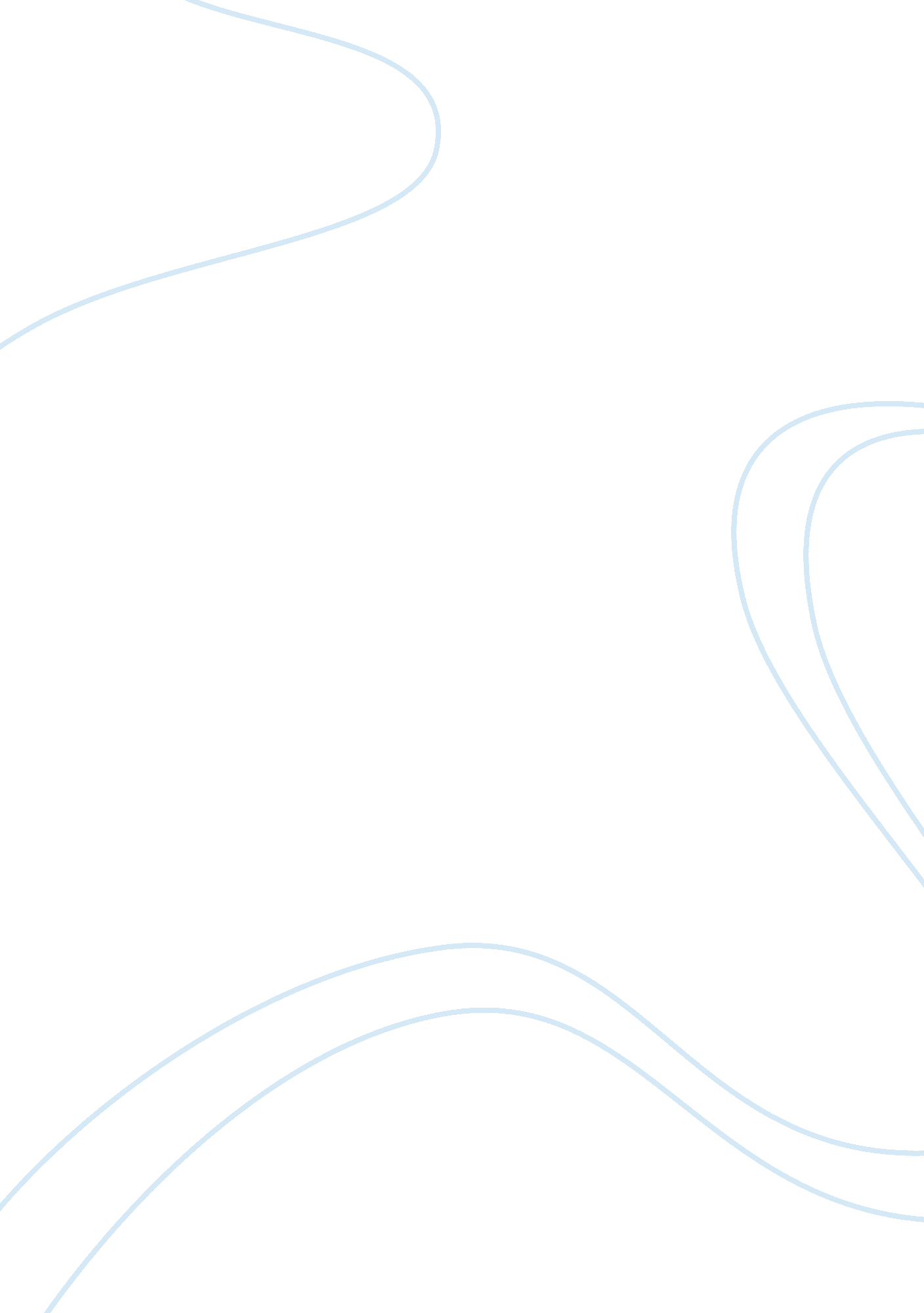 Hypothetical working agreement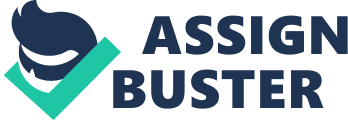 Hypothetical Working Agreement PaperBSHS/322January 8, 2011Stephanie ChupeinClients Name: FreydiaAddress: 3467 Apt B Magnolia DrTelephone Number: 1-808-654-3467Gender: FemaleAge: 27Religion: CatholicCultural identity: HispanicSexual Orientation: She would like to keep that off the recordRelationship Status: SingleEmployment or means of Support: currently laid off and she is on food stamps and getting help by government assistantsEducation or training: graduated high school that??™s the farthest she has been no special trainingSignificant other Name: N/A Address: N/A Phone number: N/APresenting problems: crack cocaine abuse and her children are in custody with her motherBiopsychosocial stressors: Clients strengths: She wants to turn her life around to get her children back. She is in the process of taking a drug program, strong in certain areas, Family Background: Parents got divorce due to Adultery when Freydia was 7, Mother Claudia is 47 and Freydia Father Fred 53 got remarried and lives in a different state. Mother 47 Claudia Ortega, Fred Martinez 53, Freydia Ortega Martinez 27, and Juliana Ortega Martinez 7, Jeremiah Ortega Martinez 9Significant developmental history: her Father cheated on her mother, Freydia was brought up in a house hold where her father would drink, and mother worked 2 jobs and took care of her sick mother. Assessment of person in situation: Freydia and her siblings was brought up in the Hispanic traditions, they had a big family. Including culture, networks, community, support and spirituality: N/AHealth and Physical status including medications: Freydia suffers from depression and flash backs from her childhood. She is not put on any medications due to the fact she cannot afford it. Since she had a problem with drug her health has dramatically suffered she could be needing treatment for disease she may have. Cognitive/ intellectual capacities and skills: She is capable to get her life on track and her children back through the help she is going to get. Behavioral Assessment: still needs to be evaluatedEmotional/ Affective state: She cries on occasions, she is very distraught, depressed, doesn??™t understand how she manage to have the life she lives now. Hypothetical Working Agreement Paper Freydia is a 27-year-old mother who has been using crack cocaine for 4 years. Her children ages 7 and 9 have been removed from her care by child protective services and are currently living with her mother. Freydia comes to the drug program saying: ??? I want to get my children back.??? Freydia??™s goal of wanting her children back will require a lot of work on her part. As a clinician, I made up a working agreement outlining a plan defining each step she will have to take in order to reach her goal. The outline consists of goals, setting, contracting and a evaluation. This will led Freydia on the right track to meet her goals to get her children back. To start out the assessment, Initially I will gather information on freydia home address, and her family dynamics. I think this important because getting to know the area that she lives in and to see how she is living and if it is suitable to the meet the standards for child care services to get her children back. Next, I will focus on asking Freydia what she perceives the problem to be . I want to gather information on her from people who know her the best, such as her friends and family. I would like them to tell me how they feel about Freydia and her situation. In addition to the drug use, I would like her to pin-point why the usage of drugs come into effect and also if there is any barriers in effectively raising and parenting her children. It could be the lack of education or finding a job made her change what her priorities were as a mother. I believe talking to the people that know her best such as her mom and how her relationship with her daughter is. It would give me a better outlook on how it led her to use crack cocaine. The client will also need undergo some type of a physical assessment as well since she had some type of drug use. It could have some type of effect on her physically, mentally or even emotionally. This also will effect if she can be capable to get her children back or not. It focuses on the needs of the children and will it be met if Freydia get custody. One of my main goals as a clinician is to get Freydia to stay on the right track. So the last thing I will accomplish with her will be the evaluation. Checking up on my client would be very important. I would do a follow up to make sure that she is clean. I would schedule drug testing and check up on the living conditions as well. Hopefully after this is all said and done, there will be a good possibility that Freydia might be about to gain custody of her children. 